трехдневный срок от даты изменения.11.4.	Любое  уведомление,   которое  одна  Сторона  направляет  другой
стороне, высылается в виде письма, телеграммы,  факса по адресу другой
стороны.11.5.	Неотъемлемой частью Муниципального контракта являются:
- Приложение № 1 - Смета.12.РЕКВИЗИТЫ И АДРЕСА СТОРОНЗАКАЗЧИК: администрация муниципального образования Шумское сельские поселение муниципального образования %ировский муниципальный район Ленинградской области 187350, с.Шум, Кировский район, Ленинградской области, ул. Советская, д. 22, ИНН 4706023783КПП 470601001 ; Банк: ГРКЦ ГУ Банка РФ по Ленинградской области г.СПб,
БИК 044601001 Р/счет 40204810800000003103; (л/с 0112178 администрация
МО   Шумское   сельское   поселение);   ОГРН    1054700325570;	ОКАТО41225850000;    ОКПО 43500233.ПОДРЯДЧИК: Закрытое акционерное общество «УЛгинская 9X94.1^-17»187350, с.Шум, Кировский район, Ленинградской области, ул. ПМК-17 д.1,ИНН 4706000176 КПП 470601001;Банковские   реквизиты:   р/с   40702810020000000260   в   ОАО   «Рускобанк»   г.Всеволожск; к/с 30101810200000000725; БИК 044106725 ОКПО 23378095.ПОДПИСИ И ПЕЧАТИ СТОРОН: ЗАКАЗЧИКЗаместитель главы администрация муниципального образования Шумское сельское поселение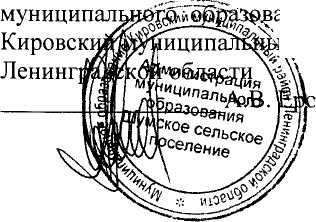 [й район <шкинПОДРЯДЧИКДиректор Закрытого акционерного общества «Мгинская ПМК-17»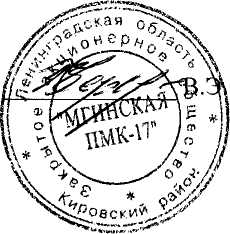 Черноглазов